      CÉDULA DE INSCRIPCIÓN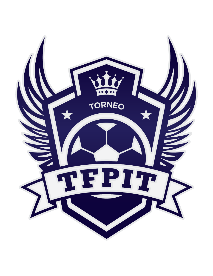 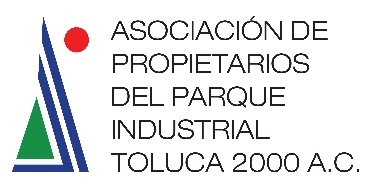 Empresa: ________________________________________________________________Dirección: __________________________________________________________________Director, Gerente o Representante Legal: __________________________________________Representante del equipo: _______________________ Correo: _________________________________Tel. Celular: ______________________________          Tel. Empresa: _____________________________Acepto que mi equipo de fútbol conformado en su totalidad por trabajadores de mi empresa, participe en el Torneo de Fútbol 2022 del Parque Industrial Toluca 2000, apegándonos al reglamento interno del Torneo, el cual conozco al igual que todos los participantes de mi equipo y nos comprometemos a respetar y hacer valer. _________________________________________________NOMBRE Y FIRMA REPRESENTANTE LEGAL DE LA EMPRESA(Anexar una copia del Poder Notarial y de la identificación del Representante Legal de su empresa)